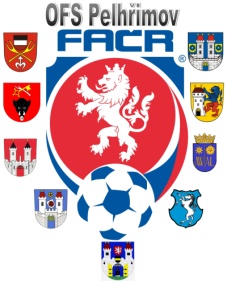 V Pelhřimově dne 12.10.2020DK OFS Pelhřimov dle § 89 odst. 2 písmene a) zahajuje disciplinární řízení ID		Příjmení, jméno		oddíl				č. utkání98020781	Kovář Pavel			Speřice			2020613A1A100195010759	Brada František		Košetice		2020613A2A0806								Václav HrkalPředseda DK OFS PE IČO:				Bankovní spojení			    	Kontakty22882847				KB Pelhřimov			    	tel+fax 565 324 211,  777 641  464				č. ú. 107-490070297/0100		 	e-mail: sport.pelhrimov@tiscali.cz